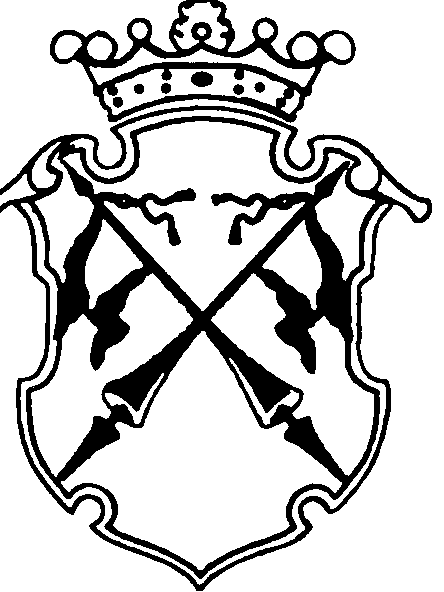 РЕСПУБЛИКА   КАРЕЛИЯКОНТРОЛЬНО-СЧЕТНЫЙ КОМИТЕТСОРТАВАЛЬСКОГО МУНИЦИПАЛЬНОГО РАЙОНАФИНАНСОВО-ЭКОНОМИЧЕСКАЯ ЭКСПЕРТИЗАна проект постановления администрацииСортавальского муниципального района«Об утверждении муниципальной программы Сортавальского муниципального района «Капитальный ремонт муниципального жилищного фонда Сортавальского муниципального района на 2018-2020 годы»«20» сентября 2017 г.                                                                               № 46Основание для проведения экспертизы: п.7 ч.2 статьи 9 федерального закона от 07.02.2011г. №6-ФЗ «Об общих принципах организации и деятельности контрольно-счетных органов субъектов Российской Федерации и муниципальных образований», ч.2 статьи 157 Бюджетного Кодекса РФ, п.7 статьи 7 Положения о контрольно-счетном комитете Сортавальского муниципального района, утвержденного Решением Совета Сортавальского муниципального района от 26.01.2012г. №232, подпункт 3 п.1 статьи 5 «Положения о бюджетном процессе в Сортавальском муниципальном районе», утвержденного Решением Совета Сортавальского муниципального района от 24.12.2015г. №171 Цель экспертизы : оценка финансово-экономических обоснований на предмет обоснованности расходных обязательств бюджета Сортавальского муниципального района в проекте постановления администрации Сортавальского муниципального района «Об утверждении муниципальной программы Сортавальского муниципального района «Капитальный ремонт муниципального жилищного фонда Сортавальского муниципального района на 2018-2020 годы».Предмет экспертизы : проект постановления администрации Сортавальского муниципального района «Об утверждении муниципальной программы Сортавальского муниципального района «Капитальный ремонт муниципального жилищного фонда Сортавальского муниципального района на 2018-2020 годы» .Проект постановления администрации Сортавальского муниципального района «Об утверждении муниципальной программы Сортавальского муниципального района «Капитальный ремонт муниципального жилищного фонда Сортавальского муниципального района на 2018-2020 годы» (далее – проект Постановления) с приложением  паспорт муниципальной программы «Капитальный ремонт муниципального жилищного фонда Сортавальского муниципального района на 2018-2020 годы» (далее – Паспорт МП) представлен на экспертизу в Контрольно-счетный комитет Сортавальского муниципального района (далее- Контрольно-счетный комитет) 13 сентября 2017 года.Контрольно-счетный комитет Сортавальского муниципального района произвел экспертизу представленных Администрацией Сортавальского муниципального района документов по проекту Постановления администрации Сортавальского муниципального района «Об утверждении муниципальной программы Сортавальского муниципального района «Капитальный ремонт муниципального жилищного фонда Сортавальского муниципального района на 2018-2020 годы».Рассмотрены следующие материалы по указанному проекту: 1. Проект постановления администрации Сортавальского муниципального района «Об утверждении муниципальной программы Сортавальского муниципального района «Капитальный ремонт муниципального жилищного фонда Сортавальского муниципального района на 2018-2020 годы» - на 2 л. Паспорт муниципальной программы «Капитальный ремонт муниципального жилищного фонда Сортавальского муниципального района на 2018-2020 годы»- на 12 л.Приложение 1 Сведения о показателях (индикаторах) муниципальной программы Сортавальского муниципального района «Капитальный ремонт муниципального жилищного фонда Сортавальского муниципального района на 2018-2020годы» и их значениях – 1 л.Приложение 2 Информация об основных мероприятиях (мероприятиях), подпрограммах муниципальной программы «Капитальный ремонт муниципального жилищного фонда Сортавальского муниципального района на 2018-2020годы»-6 л.Приложение 3 Финансовое обеспечение реализации муниципальной программы Сортавальского муниципального района «Капитальный ремонт муниципального жилищного фонда Сортавальского муниципального района на 2018-2020годы»– 1л. Рассмотрев указанные документы, Контрольно-счетный комитет Сортавальского муниципального района пришел к следующим выводам:При анализе текстовой части проекта Постановления установлено, что в преамбуле делается ссылка на постановление администрации Сортавальского муниципального района от 05.08.2014г. №92 «Об утверждении Порядка разработки, реализации и оценки эффективности муниципальных программ Сортавальского муниципального района». Постановлением администрации Сортавальского муниципального района от 14.09.2017г. №79 Порядок разработки, реализации и оценки эффективности муниципальных программ Сортавальского муниципального района, утвержденный постановлением администрации Сортавальского муниципального района №92 от 05.08.2014г. признан утратившим силу с 11.07.2017г. Распоряжением администрации Сортавальского муниципального района от 11.07.2017г. №649 утвержден Порядок разработки, реализации и оценки эффективности муниципальных программ Сортавальского муниципального района. Полномочия по установлению расходных обязательств подтверждены.Стратегия социально-экономического развития Сортавальского муниципального района на момент проведения экспертизы не утверждена. Согласно п.2 Порядка разработки, реализации и оценки эффективности муниципальных программ Сортавальского муниципального района, утвержденного распоряжением администрации Сортавальского муниципального района от 11.07.2017г. №649 (далее- Порядок) муниципальной программой является система мероприятий, взаимоувязанных по задачам, срокам осуществления и ресурсам, направленных на достижение приоритетов и целей социально-экономического развития Сортавальского муниципального района. В нарушение п. 3 Порядка разработка муниципальной программы осуществлялась не исходя из принципов долгосрочных целей социально-экономического развития Сортавальского муниципального района и показателей (индикаторов) их достижения, определенных в стратегии комплексного социально-экономического развития муниципального образования на среднесрочный период.Паспорт муниципальной программы содержит все разделы приведенные в форме согласно Приложению №1 к Порядку .В соответствии с п.11 Порядка в формулировке цели отражен конечный результат реализации муниципальной программы. В соответствии с п.12 Порядка цель муниципальной программы обладает свойствами специфичности, конкретности и достижимости. Задачи МП соответствуют поставленной цели, и определяет конечный результат реализации совокупности взаимосвязанных мероприятий.В нарушение п.7 Порядка  срок реализации муниципальной программы составляет менее 5 летПри сопоставлении информации по основным мероприятиям (мероприятиям), указанным в текстовой части муниципальной программы и приложении №2 к Программе, обнаружено не соответствие цели, указанной в Информация об основных мероприятиях (приложении №2). В графе 2 приложения №2 к Программе указана Цель- Проведение ремонтных работ капитального характера в муниципальных жилых помещениях общей площадью не менее 357,4 кв.м., тогда как Цель МП –Проведение ремонтных работ капитального характера в муниципальных жилых помещениях общей площадью не менее 777,8 кв.м. В соответствии с п.22 Порядка в Приложении №2 к Программе по графе 2 дана характеристика мероприятий программы, но по графе 6 не отражен конечный результат исполнения работ по капитальному ремонту, позволяющий сопоставить в совокупности мероприятий, достижения конечного результата реализации муниципальной программы.В соответствии с п. 7 р. II Порядка Целевые индикаторы муниципальной программы, отраженные в Паспорте МП носят измеряемый характер, в нарушение п. 17 Порядка целевые индикаторы, отраженные в приложении №1 не позволяют оценить прогресс в достижении цели и решении поставленных задач программы, т.к. приведены не нарастающим итогом.В соответствии с п.19 Прогноз конечных результатов, отраженных в Паспорте МП, включает характеристику планируемых конечных результатов, характеризующих уровень достижения целей МП на момент окончания срока реализации муниципальной программы. Финансово-экономические обоснования (расчеты) приведены в разделе 5 текстовой части муниципальной программы. К проекту не представлены коммерческие предложения, приведенные в финансово-экономическом обосновании финансирования Программы. При сопоставлении рассчитанного объема финансирования с информацией приложения №3 к Программе, установлено, что в приложение №3 к Программе по графам 8,9,10 не отражены суммы расходов на реализацию мероприятий муниципальной программы. В соответствии с п.21 р. II Порядка в текстовой части МП приведены меры минимизации рисков.В нарушение п.31 Порядка состав материалов, представленных с проектом муниципальной программы не включает проект плана реализации муниципальной программы на первый год реализации и на плановый период, согласно таблице 6 Приложения № 2 к Порядку.ЗАКЛЮЧЕНИЕ: Контрольно-счетный комитет Сортавальского муниципального района, проверив представленные Администрацией Сортавальского муниципального района документы по проекту Постановления администрации Сортавальского муниципального района «Об утверждении муниципальной программы Сортавальского муниципального района «Капитальный ремонт муниципального жилищного фонда  Сортавальского муниципального района на 2018-2020 годы» рекомендует отклонить проект данной муниципальной программы в связи с тем, что он требует доработки.Председатель Контрольно-счетного комитетаСортавальского муниципального района                  		Н.А. Астафьева